Personal, Social, Health and Economic (PSHEe) Education Policy 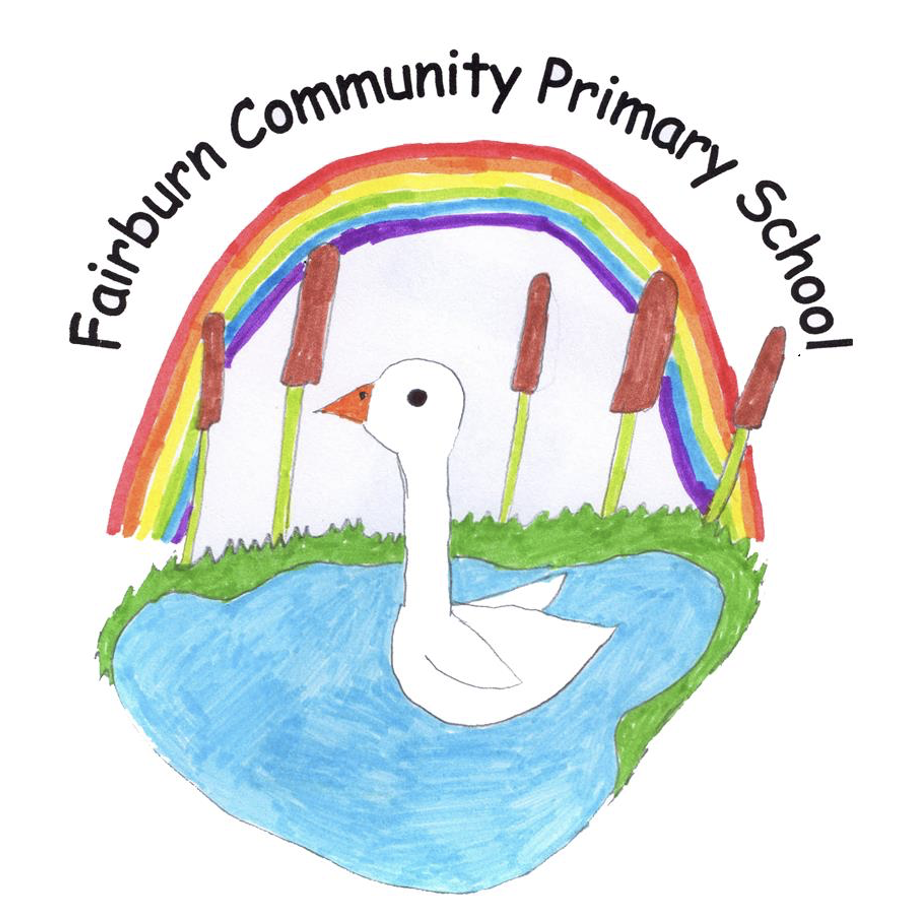 Contents							               		Page1 Context									12 Development process								33. Location and dissemination 							44. Definitions 									45. Policy relationship to other policies 						56. Overall school aims for Personal, Social, Health and Economic Education 	67. To whom the policy applies							68. Key responsibilities for PSHEe 						69. Staff support & CPD 								610. PSHEe Provision 								911. Safeguarding and Child Protection 						1312. Confidentiality in the context of PSHEe lessons 				1313. Liaison with other schools 							1314. Support 									1415. Complaints 									1416. Liaison with local media							1417. Local and national websites 						1418. Local and national references						14Appendix 1 Interactive teaching methods 					16APPENDIX 2a Checklist prior to visit 						19APPENDIX 2b Checklist During & after visit 					21Appendix 3 Statutory Relationships and Health Education with Sex Education	221. Context, including national and local policy and legislation The policy supports a whole school approach to PSHE in the curriculum, and throughout the life of the school and its community. It is consistent with current legislative frameworks including the statutory and non-statutory guidance. The PSHE policy should also be read in conjunction with our policies for Relationships and Sex Education and others as listed below.Duty to promote wellbeing: The Education Act and Inspections Act 2006 place a requirement on schools to promote pupils’ wellbeing (as identified in the Children Act 2004) as well as their academic achievement. We are committed to promoting the health and wellbeing of pupils, and of the whole school community, and fully recognise the important symbiotic relationship between improving the physical health and emotional wellbeing of pupils and their learning and academic attainment. National Curriculum: The National Curriculum states that all schools must provide a curriculum that is broadly based, balanced and meets the needs of all pupils. PSHEe is an important and necessary part of children’s education. All schools should teach PSHE drawing on good practice. PSHE can encompass many areas of study.Updated statutory guidance came into effect from September 2020 (Extended until the beginning of the summer term 2021). The revised statutory components for primary schools are: relationships educationhealth education Sex education, defined as ‘how babies are made and born’ is recommended but not compulsory, beyond that which is taught in Science, but the Governors at Fairburn Primary schools currently choose to teach sex education. Parents can withdraw their children from all other parts of the sex education lessons if they choose.Details of these statutory components are described in our Relationships and Sex Education policy.  Health and wellbeing promoting schools/Healthy Schools: We are committed to providing a whole school health and wellbeing climate ethos, which means that we place teaching and learning in the wider context of our approach to: Leadership, management and managing change Policy development Curriculum, planning, resourcing and impact Learning and teaching Assessment, recording and reporting progress and achievement Pupil voice Pupil support services Staff professional development needs Partnerships with parents/carers, the community and external agencies School culture and environment 2. Development process We are committed to the ongoing development of PSHE in our school. We will use the following indicators to monitor and evaluate our progress: a coordinated and consistent approach to curriculum delivery has been adopted the content of the RSE curriculum is flexible and responsive to pupils’ differing needs which are gathered at least annually through the use of pupil perception data such as the ‘Growing Up in Yorkshire Survey’.pupils receive an entitlement curriculum for PSHE in line with national and local guidance there are clearly identified learning objectives for all PSHE activities, and pupils’ learning is assessed using a variety of baseline, formative and summative approaches opportunities for cross-curricular approaches are being used where appropriate the impact of training for staff and governors on practice is evaluated policy and practice is revised regularly and involves staff, governors and, where appropriate, pupils opportunities are provided for parents/carers and members of our community to consider the purpose and nature of our PSHE, for example, through parent/carer information sessions a variety of methods is employed to communicate the key points of the policy and curriculum to the community such as through our newsletters and on our school website.This policy was produced by Emma Cornhill (Headteacher) in consultation with John Rees, an independent PSHE specialist. Parents/carers were consulted through a parent workshop and Parent Consultation, teaching and non-teaching staff were consulted through staff meetings and pupils were consulted through class discussion.Governors were consulted through governor meetings. This policy has been approved and adopted by the Head teacher and Governing Body. The member of staff responsible for overseeing and reviewing this policy is Emma Cornhill (Headteacher).  It will be initially reviewed every 2 years. 3. Location and dissemination This policy document is freely available on request to the whole school community. A copy of the policy can be found on the school website. A physical copy of the policy is available from the School Office. 4. Definitions The DfE report ‘Preparing Young People for Adult Life’ stated that ‘Society has a responsibility to help children and young people to meet the challenges of life by helping them to understand and value themselves, be optimistic about the future and life’s possibilities, and to develop positive self-esteem, confidence and to take increasing control of, and responsibility, for their lives and play an active part in their own communities. Personal, Social, Health Education, including Sex Education and Drug Education, provides a whole school strategy for working in partnership with parents and others to help children to overcome the social pressures they face and the barriers they present to learning and achievement.’ (Preparing Young People for Adult Life – DfE) PSHE education is a school curriculum subject in England that helps children and young people stay healthy, safe and prepared for life – and work – in modern Britain. When taught well, PSHE education also helps pupils to achieve their academic potential.PSHEe Association 2022PSHE education can be defined as a planned programme of learning through which children and young people acquire the knowledge, understanding and skills they need to manage their lives, now and in the future. As part of a whole school approach, PSHEe education develops the qualities and attributes pupils need to thrive as individuals, family members and members of society. The benefits to pupils of such an approach are numerous as PSHEe prepares them to manage many of the most critical opportunities, challenges and responsibilities they will face growing up in such rapidly changing and challenging times. It also helps them to connect and apply the knowledge and understanding they learn in all subjects to practical, real-life situations while helping them to feel safe and secure enough to fulfil their academic potential. PSHE Association July 2013 The Chief Medical Officer’s 2012 report stated that PSHE education “forms a bridge between health and education by building resilience and wellbeing”.5. Policy relationship to other policies The policy links to: Child Protection/Safeguarding Confidentiality Relationship Sex Education Drug Education No Smoking Equal Opportunities SEND/Inclusion Behaviour /Anti-bullying Race Related Incidents Health & Safety Visitors in School E-safety/ Computing Medicines 6. Overall school aims for Personal, Social, Health and Economic Education Our approach to PSHE consists of a comprehensive and developmental programme of teaching and learning, which is delivered in the context of a Healthy School where the health and wellbeing of pupils and of the whole school community are actively promoted. Our PSHE programme has a positive influence on the ethos, learning and relationships throughout the school. It is central to our values and to achieving our school’s stated aims and objectives. Our PSHEe programme helps pupils to develop the knowledge, understanding, skills and attitudes they need to live confident, healthy, independent lives now and in the future, as individuals, parents/carers, workers and members of society. It is embedded within the wider learning offered by the school to ensure that pupils experience positive relationships with adults and with each other and feel valued, and that those who are most vulnerable are identified and supported. Pupils are encouraged to take part in a wide range of activities and experiences across and beyond the curriculum, contributing fully to the life of our school and community. PSHE education helps children and young people to stay healthy and safe, while preparing them to make the most of life and work. When taught well, PSHE education also helps pupils to achieve their academic potential. Within this, the school aims to develop pupils’ understanding of: identity, including personal qualities, attitudes, skills, attributes and achievements and what influences these relationships, including different types and in different settings a healthy lifestyle, including physically, emotionally and socially a balanced lifestyle, including within relationships, work-life, exercise and rest, spending and saving and diet risk, including identification, assessment and how to manage risk rather than simply the avoidance of risk for self and others safety, including behaviour and strategies to employ in different settings diversity and equality, in all its forms rights, including the notion of universal human rights, responsibilities including fairness and justice and consent in different contexts change and resilience, the skills, strategies and ‘inner resources’ we can draw on when faced with challenging change or circumstance power in a variety of contexts including persuasion, bullying, negotiation and ‘win-win’ outcomes career, including enterprise, employability and economic understanding 7. To whom the policy applies The policy applies to: The Head teacher All school staff The governing body Pupils Parents/carers School nurse and other health professionals Partner agencies working in or with the school Religious leaders/faith groups 8. Key responsibilities for PSHEE i) All staff All staff will: ensure that they are up to date with school policy and curriculum requirements regarding PSHEattend and engage in professional development training around PSHE provision, including individual and whole staff training/inset, where appropriate attend staff meetings to be introduced to any new areas of work and review the effectiveness of the approaches used report back to the PSHE Coordinator (all senior staff in our school) on any areas that they feel are not covered or inadequately provided for in the school’s PSHE provision encourage pupils to communicate concerns regarding their social, personal and emotional development in confidence and listen to their needs and support them seriously follow the school’s reporting systems if a pupil comes to a member of staff with an issue that they feel they are not able to deal with alone- staff to log any concerns into CPOMS.ensure that their personal beliefs and attitudes will not prevent them from providing balanced PSHE in school tailor their lessons to suit all pupils in their class, across the whole range of abilities, faiths, beliefs and cultures, including those pupils with special educational needsask for support in this from senior staff should they need it ii) Lead members of staff The lead members of staff are entitled to receive training as part of their role and responsibilities. This supports them to lead on the development of the school’s policy and practice and to monitor its implementation. This practice includes the curriculum and approaches to teaching and learning, as well as whole school approaches to health and wellbeing. The lead members of staff will: develop the school policy and review it on a two yearly basis ensure all members of the governing body will be offered appropriate PSHE training ensure that all staff are given regular and ongoing training on issues relating to PSHE and how to deliver lessons on such issues ensure that all staff are up to date with policy changes, and familiar with school policy and guidance relating to PSH provide support to staff members who feel uncomfortable or ill-equipped to deal with the delivery of PSHEe ensure that PSH is age appropriate and needs-led across all year groups; this means ensuring that the curriculum develops as the pupils do and meets their needs ensure that the knowledge and information regarding PSHE  to which all pupils are entitled is provided in a comprehensive way support parent/carer involvement in the development of the PSHE curriculum ensure that their personal beliefs, values and attitudes will not prevent them from providing balanced PSHEe in school communicate freely with staff, parents/carers and the governing body to ensure that everyone is in understanding of the school policy and curriculum for PSHE, and that any concerns or opinions regarding the provision at the school are listened to, taken into account and acted on as is appropriate ensure that provision of PSHE at home is complementary to the provision the school provides and communicate to parents/carers any additional support available where necessary or requested iii) Governors The governing body as a whole plays an active role in monitoring, developing and reviewing the policy and its implementation in school. There is a named link governor for PSHE who works closely with, and in support of, the lead members of staff. When aspects of PSHEe appear in the School Improvement Plan, a governor will be assigned to reflect on, monitor and review the work as appropriate. iv) Pupils All pupils: should support one another with issues that arise through PSHEwill listen in class, be considerate of other people’s feelings and beliefs, and comply with expectations and rules that are set in class will be made to feel comfortable to talk to a member of staff, in confidence, regarding any concerns they have in school related to PSHE or otherwise will be asked for feedback on the school’s PSHE provision and be expected to take this responsibility seriously; opinions on provision and comments will be reviewed by the lead members of staff for PSHE and taken into consideration when the curriculum is prepared for the following year.v) Parents/carers The school recognises the key role that parents/carers fulfil in supporting their children through their personal development and the emotional and physical aspects of growing up. Therefore, we seek to work in partnership with parents/carers when planning and delivering PSHE. The school will encourage this partnership by: keeping parents/carers informed about all aspects of the PSHE curriculum, gathering parent /carers’ views on the policy and take these into account when it is being reviewed providing access to resources and information being used in class and do everything to ensure that parents/carers are comfortable with the education provided to their children in school through parent workshops/websites expecting parents/carers to share the responsibility of PSHE and support their children encouraging parents/carers to create an open home environment where pupils can engage, discuss and continue to learn about matters that have been raised through PSHE providing support and encourage parents/carers to seek additional support in this from the school where they feel it is needed 9. Staff support & CPD The school provides regular professional development training in how to deliver PSHE. Staff, including non-teaching staff, CPD needs are identified and met through the following ways: an audit of staff CPD needs will be completed when appropriate  training and support is organised by the Head teacher who may choose to liaise with the PSHE consultantall members of staff will be offered generic PSHE training including: confidentiality, setting ground rules, handling controversial issues, responding to awkward questions, an introduction to the rationale of why teaching PSHE is so important, learning outcomes and school policy. teaching and non-teaching staff involved in the delivery of PSHE issues seen as potentially more sensitive will be offered appropriate training to encourage confidence in dealing with matters of confidentiality, child protection, sensitive issues, and with potentially difficult questions 10. PSHE Provision i) Intended learning outcomes for PSHEe – see appendix 3 ii) The needs of the pupils We recognise that an interactive approach to PSHE will better develop the skills of our pupils, and also that, it is more likely to meet their needs. We involve pupils in the evaluation and development of their PSHEe in ways appropriate to their age. We will involve pupils through: discussions with small groups of pupils questionnaires/surveys ‘Growing Up in Yorkshire Survey’. draw and write activities the use of anonymous question boxes in each classroomself-assessment activities pupil focus groups formed specifically for PSHEpre and post assessment activities for PSHE full class consultation activities which ensure all pupils have a voice in the process iii) Topics to be covered See appendix 3iv) Curriculum organisation Pupils receive their entitlement for learning PSHE through a spiral curriculum which demonstrates progression. The PSHE programme is delivered through a variety of opportunities including: designated weekly timetabled sessions PSHE circle time use of external agencies/services school ethos small group work cross curricular links assemblies enrichment days / weeks residential trips v) Working with visitors and other external agencies/
Monitoring and evaluating visitors’ and external agencies’ contributions Where appropriate, we may use visits and visitors from external agencies or members of the community to support PSHEe. This is an enrichment of our programme and not a substitute for our core provision which is based upon the strong relationships between teachers and pupils. It may be the case that the subject under discussion is better coming from an expert or experienced health professional who can challenge pupil’s perceptions. When visitors are used to support the programme, the school’s policy on use of visitors will be used. A teacher will be present throughout these lessons. Visitors will be given a copy of this policy, and any other relevant policies, and expected to comply with the guidelines outlined within it. Residential trips can make a significant contribution to pupils’ personal development. When planning such visits, we use opportunities to promote pupils’ learning in relevant areas of the PSHE curriculum. Our strong partnership with the local community is also a priority, and we recognise and value its contribution to the PSHE programme. Before involving visitors in any aspect of PSHEe, teachers will ensure that: the visitor understands the school’s confidentiality policy, values and approach to the educational programme there is appropriate planning, preparatory and follow up work for the sessions the visitor understands the emotional, intellectual, cultural, religious, social and ability level of the pupils involved, including where there may be a specific issue relating to child protection the teacher needs to be part of the experience in order for the pupils to value the lessons and to build on the pupils' learning after the session/s as well as answer any questions the pupils may subsequently have the guidelines and checklist (Appendix 2a and 2b) should be used with the visitor to ensure success vi) Inclusion and equal opportunities All pupils, whatever their experience, background and identity, are entitled to quality PSHE that helps them build confidence and a positive sense of self, to stay healthy and improve academic outcomes. All classes include pupils with different abilities and aptitudes, experiences and religious/cultural backgrounds, gender and sexual identities. To encourage pupils to participate in lessons, teachers will ensure content, approach, and use of inclusive language reflects the diversity of the school community and helps each and every pupil to feel valued and included in the classroom. We promote the needs and interest of all pupils. The school’s approaches to teaching and learning take into account the ability, age, readiness and cultural backgrounds of pupils to ensure all can access the full PSHE provision. We promote social learning and expect our pupils to show a high regard for the needs of others. PSHE is an important vehicle for addressing both multicultural and gender issues and ensuring equal opportunities for all. Responding to pupils’ diverse learning needs: Considerations will be made for: religious and cultural diversity differing gender needs and abilities, including SEND diverse sexuality of pupils homophobic/transphobic bullying and behaviour pupil’s age and physical and emotional maturity pupils who are new to the English languageEthnicity, religion and cultural diversity: Our policy values the different backgrounds of all pupils in school and, in acknowledging and exploring different views and beliefs, seeks to promote respect and understanding. We encourage respect for all religions and cultures. We do not ask pupils to represent the views of a particular religious or cultural group to their peers, unless they choose to do so. Special educational needs and learning difficulties: We ensure that all pupils receive PSHE and we offer provision appropriate to the particular needs of our pupils, taking specialist advice where necessary. Staff will adapt lessons to ensure that all members of the class can access the information fully. The school will use a variety of different strategies to ensure that all pupils have access to the same information. Some pupils will be more vulnerable to abuse and exploitation than their peers, and others may be confused about what is acceptable public behaviour. These pupils will need help to develop skills to reduce the risks of being abused and exploited, and to learn what sorts of behaviour are, and are not, acceptable. Sexual identity and sexual orientation: We have a clear duty under the Equality Act 2010 to ensure that our teaching is accessible to all pupils, including those who are lesbian, gay, bisexual and transgender (LGBT). Inclusive PSHE will foster good relations between pupils, tackle all types of prejudice, including homophobia, and promote understanding and respect, enabling us to meet the requirements, and live the intended spirit, of the Equality Act 2010. Pupils who are new to English: The school should take into account the language skills of individual pupils, ensuring that all pupils have equal access to the PSHE provision and resources. vii) Resources We use primarily use an adapted version of the planning and resources from the PSHE Association. We will focus on the needs of the pupils and our planned learning objectives. We select carefully resources which meet these objectives. We evaluate carefully teacher resources, leaflets, online resources and videos before using them. We use children’s books, both fiction and non-fiction, extensively within our PSHEE programme. Teachers will always read and assess the books before using them to ensure they are appropriate for the planned work. They will also consider the needs and circumstances of individual pupils in class when reading texts, in case they need to have a preparatory conversation with a pupil before the teaching takes place, for instance. Staff consult recommended booklists to use as materials in class.Learning environment and ground rules Staff are careful to ensure their personal beliefs and attitudes do not influence the teaching of PSHE. To this end, ground rules have been agreed to provide a framework of common values within which to teach. There are clear parameters as to what will be taught in a whole-class setting, and what will be dealt with on an individual basis. If pupils are to benefit fully from a PSHE programme, they need to be confident speakers, good listeners and effective, sensitive communicators. The skills they learn from our Skills Builder programme fully support this. When the needs of pupils are analysed, of overriding importance are two key areas: they need to feel safe and be safe. A set ground rules will help staff to create a safe and relaxed environment in which they do not feel embarrassed or anxious about unexpected questions or comments from the pupils. They also reduce the possibility of inappropriate behaviour and the disclosure of inappropriate personal information. Our ground rules are: We listen to each other. We do not say or do anything that would hurt another person. We do not use people’s names within an open forum. We signal when we want to say something. We may say pass. If a game involves touch we may sit and watch before making a decision to join in. We will develop these ground rules through whole class discussion, and these will be displayed during each PSHE session. ix) Answering questions We acknowledge that sensitive and potentially difficult issues will arise in PSHE as pupils will naturally share information and ask questions. When spontaneous discussion arises, it is guided in a way that reflects the stated school aims and curriculum content for PSHEe. As a first principle, we answer questions relating to taught, planned curriculum for that age group to the whole class. We answer questions relating to areas beyond the taught, planned curriculum for that age group, in sensitive and age/stage appropriate ways, only to the pupil or pupils who have asked the question. If a member of staff is uncertain about the answer to a question, or indeed whether they should answer it, they will seek guidance from the PSHEe leader/Designated Safeguarding member of staff. Questions may be referred to parents/carers if it is not appropriate to answer them in school. We may use a question box where questions may be asked anonymously. When answering questions, we ensure that sharing personal information by adults, pupils or their families is discouraged. Where a question or comment from a pupil in the classroom indicates the possibilities of abuse or risk of harm, teachers will pass this information to the designated person for safeguarding and child protection, in line with school policy and procedures. Ground rules are essential when discussing sensitive subject matters. Staff will establish clear parameters about what is appropriate and inappropriate in a whole-class setting by for example: staff will set the tone by speaking in a matter-of-fact way pupils will be encouraged to write down questions, anonymously if desired, and post them in a question box or ask-it basket staff will have time to prepare answers to all questions before the next session, and will choose not to respond in a whole-class setting to any questions that are inappropriate or need one-to-one follow up if a verbal question is too personal, staff will remind the pupils of the ground rules if a question is too explicit, feels too old for a pupil, is inappropriate for the whole-class, or raises concerns, staff will acknowledge it and promise to attend to it later on an individual basis staff will not provide more information than is appropriate to the age of the pupil if staff are concerned that a pupil is at risk of abuse, the designated teacher will be informed and the usual safeguarding and child protection procedures followed x) Assessment, recording and reporting in PSHEe We assess pupils’ learning in PSHE in line with approaches used in the rest of the curriculum (including assessment for learning). We report to parents/carers at the end of the school year on pupils’ learning and progress within PSHE. Assessment methods include (but are not restricted to): baseline or pre-assessment (essential for needs-led PSHEe) needs assessment is used to identify existing knowledge and skills of pupils assessment is built into the PSHE programme to inform planning summative assessment takes place at the end of each unit pupil self-assessment is used where appropriate assessment focuses on knowledge as well as skill development and attitudes identify pupils who have exceeded or fallen short of the module objectives and those that have achieved it teachers will keep a note of pupils who have missed some or the entire module due to absence from school Aspects of pupil progress and achievement is reported to parents/carers in a final end of year reportPupil achievement in PSHE is celebrated and shared through our Gold Assemblies.xi) Monitoring and evaluation Monitoring activities: effective PSHE leadership with a system of lesson observations and peer support a system for regular review of the PSHE policy and programme pupil and staff interviews/questionnaires pupil/staff/parent surveys scrutinising staff planning samples of pupils’ work Evaluation activities: teacher and pupil evaluation of lessons, units and the overall PSHE programme teacher and pupil evaluation of resources evidence from lesson observations evaluation of contributions of external partners feedback and evaluation by pupils scrutiny of assessment records sampling pupils’ work and portfolios 11. Safeguarding and Child Protection Please refer to Fairburn’s Safeguarding, Child Protection and Safe Working Practice policies. 12. Confidentiality in the context of PSHE lessons The nature of PSHEe means that pupils may disclose personal information that staff will respond to appropriately. The classroom is never a confidential place to talk, and that remains true in PSHE. Pupils will be reminded that lessons are not a place to discuss their personal experiences and issues, or to ask others to do so, through the establishment of ground rules. Any visitor to the classroom will be bound by the school’s policy on confidentiality, regardless of whether they have, or their organisation has, a different policy. We will make sure visitors are aware of this, and make sure there are enough opportunities for pupils to access confidential support after the lesson if they need it. Any information disclosed to a staff member or other responsible adult, which causes concern about the pupil’s safety, will be communicated to the designated person as soon as possible and always within 24 hours, in line with our safeguarding and child protection policy. If a pupil tells a health professional, such as the school nurse, something personal on a one-to-one basis outside of the classroom, our school’s confidentiality policy will help us to decide whether that person can keep that information confidential, or whether they need to seek help, advice, or refer to someone else. We will also signpost pupils and their families, where appropriate, to on and offline community, health and counselling services so pupils know where to go for confidential help and advice. Techniques used in school to minimise the chance of pupils making a disclosure in class include: depersonalising discussion puppets using role play to ‘act out’ scenarios appropriate filmscase studies with invented characters visits to/from outside agencies 13. Support We hope that pupils will feel safe in the school environment to talk to any member of staff in confidence about any areas of concern regarding their personal, social and emotional development. We promote the school ethos as one of inclusion and acceptance throughout all areas of school activity and hope that pupils respond to this by feeling comfortable to ask questions and continue their learning both in and outside of the classroom. 14. Complaints Parents/carers who have complaints or concerns regarding the PSHE provision should contact the school and follow the school’s Complaints policy as listed on the school website.15. Liaison with local mediaAny liaison with local or national press will be supervised by the Headteacher16. Local and national websites Sources of support upon which we may draw: https://www.nspcc.org.uk/
https://www.childline.org.uk https://pshe-association.org.uk/18. Local and national references DfE (2011) Personal, social, health and economic education (PSHEEE); End of key stage statements, Crown Copyright. http://webarchive.nationalarchives.gov.uk/20130904083946/ https://www.education.gov.uk/schools/teachingandlearning/curriculum/primary/b00199209/PSHEe http://webarchive.nationalarchives.gov.uk/20130904083946/ https://www.education.gov.uk/schools/teachingandlearning/curriculum/secondary/b00198880/PSHEee SRE POLICY GUIDANCE - 2014 - WWW.SEXEDUCATIONFORUM.ORG.UK DfE (2013) ‘Special single academy; model funding agreement version 6’, Crown copyright. https://www.gov.uk/government/publications/academies-special-academy-model-fundingagreements DfE (2013a) National Curriculum in England: framework for Key Stages 1 to 4, Gov.uk, Crown copyright. https://www.gov.uk/government/publications/national-curriculum-in-england-frameworkfor-key-stages-1-to- 4/the-national-curriculum-in-england-framework-for-key-stages-1-to-4DfE (2013b) National Curriculum Science Key Stages 1, 2 and 3, Crown copyright. https://www.gov.uk/government/publications/national-curriculum-in-england-science-programmes-of-study DfE (2016) Keeping Children Safe in Education; statutory guidance for schools and colleges, Crown copyright. https://www.gov.uk/government/uploads/system/uploads/attachment_data/file/526153/Keeping_children_s afe_in_education_guidance_from_5_September_2016.pdf DfE (2014b) The Equality Act 2010 and schools; Departmental advice for school leaders, school staff, governing bodies and local authorities, Crown copyright. https://www.gov.uk/government/publications/equality-act- 2010-advice-for-schools Education Act (1996) Crown copyright. http://www.legislation.gov.uk/ukpga/1996/56/contents Education Act (2002) Crown copyright. http://www.legislation.gov.uk/ukpga/2002/32/contents Education and Inspections Act (2006), Section 38, Crown copyright.http://www.legislation.gov.uk/ukpga/2006/40/contents Equality Act (2010) Crown copyright. http://www.legislation.gov.uk/ukpga/2010/15/contents Education and Inspections Act (2006) Crown copyright. http://www.legislation.gov.uk/ukpga/2006/40/section/38 Learning and Skills Act (2000), Section 148, Crown copyright. http://www.legislation.gov.uk/ ukpga/2000/21/section/148 Mainstream academy and free school: single model funding agreement (2014) https://www.gov.uk/government/uploads/system/uploads/attachment_data/file/326402/201407v3_Single_F A_mainstream_published.pdf
POLICY GUIDANCE - 2014 - WWW.SEXEDUCATIONFORUM.ORG.UK
Ofsted (2013) ‘Not yet good enough; personal, social, health and economic education in schools, Ofsted, May 2013 http://www.ofsted.gov.uk/resources/not-yet-good-enough-personal-social-healthand-economic- education-schools Statutory Instrument 2012 No. 1124, Education, England, The School Information (England) (Amendment) Regulations 2012, Crown copyright. http://www.legislation.gov.uk/uksi/2012/1124/made CMO's annual report 2012: Our Children Deserve Better: CMO's Summary as a web pagePublished 24 October 2013 https://www.gov.uk/government/publications/chief-medical-officers-annual-report-2012-our-children-deserve-better-prevention-pays/cmos-annual-report-2012-our-children-deserve-better-cmos-summary-as-a-web-pageAppendix 1 – Possible Interactive teaching methods Agony aunt/uncle/problem pages Small groups of three to four. Each group takes on the role of an agony aunt or uncle. The group is asked to respond to an imaginary problem or letter. Groups may wish to share their solutions. Buzz group Small groups of three to four. Groups are asked to discuss a dilemma or situation for a short, specified time, and then return to the large group to discuss ideas. Carousel Half the group forms a circle facing outwards. The other half forms another circle around them, facing inwards. Each person in the inner circle should face someone in the outer circle. Each pair can be asked to talk about an issue or dilemma. Partners can be changed with ease by one or another circle moving round one place. Circle time / Circle discussion Structured discussion where all participants sit in a circle – representing an inclusive and safe environment within which to discuss an issue or idea. Uses strategies such as silent statements (change places if you think that...), stem sentences (what I’m looking forward to most about becoming an adult is...), optional rounds (thumbs up if you’d like to say something about...) and open forum discussion. Consequences Each group considers the possible options and consequences of a situation. It is important to consider realistic consequences, both positive and negative. Continuum An imaginary line is drawn down the room. Pupils are told that one end of the line represents one extreme viewpoint, and the other end represents the opposite view. Statements relating to a particular issue are read out, and pupils stand along the continuum according to what they think. Pupils may discuss their view with someone else nearby, and/or with someone who has a different view. Corridor of conscience/conscience alley Class line up in two lines as ‘corridor’ through which individual walks down. Each pupil in the corridor shouts out suggestions/advice/feelings to the individual walking. Could be used to explore a moral dilemma, hot seat a book/film character, etc. Data search Pupils search through a selection of resources to find out information and answers to questions. Pupils could devise their own questions, or set questions for another group to answer. Debate - active Pupils have to decide to agree or disagree with a statement and move to the corresponding part of the room. They then discuss their opinion with other people in their group and decide upon the three main reasons why they have chosen to take that side; these are then shared with the class. Everyone is given an opportunity to change sides if convinced by the arguments of another group. Can be expanded into strongly agree, agree, disagree, strongly disagree. Consider use of online blogs, votes /& discussion forums. Debate - formal A motion is decided on for discussion. Two opposing views are then presented to the pupils with relevant information or supporting evidence. After a question-and-answer session and discussion, the group votes for or against the motion. Consider use of online blogs, votes /& discussion forums. Diamond 9 Small groups are given prepared cards (nine or more), each with a statement relating to an issue for discussion, e.g. ‘The qualities of a good friend’. Each group arranges nine cards in the shape of a diamond to represent their views on the relative importance of each statement. Pupils can also be given the opportunity to suggest their own statements for cards. Discussion In pairs, small groups, larger groups. Consider use of online blogs, votes, discussion forums, drama / role play/simulations. Can be facilitated by theatre in education groups. Draw and write Pupils are asked to draw and/or write in response to a specific question, (e.g. In the box draw yourself showing how your body will change when you reach puberty. Write about these changes.) Can be used as needs assessment before a unit of work and/or assessment afterwards (see ‘Health for life’, Nelson). Thornes envoys Various groups of pupils are formed, each with a different task or issue to discuss or research. After a given amount of time, a representative from each group goes to another group to relate the key points or findings to them. Film /TV For example, films or TV soaps with substance misuse storylines supported by follow-up discussion, hot-seating of characters. Fishbowl One group performs an activity while the others sit around them and observe. The audience may be asked to observe generally, or to look for specific things. They could have a checklist of things to look for. Graffiti boards Pupils are asked to write comments/opinions/facts onto a large piece of paper that can then be displayed. Alternatively, each person may be given a piece of card, which can then be part of a ‘wall’ to which they all contribute. Consider use of online blogs, votes /& discussion forums. Interactive ICT Educational software can be used. Pupils can also be given use of video recorders/digital cameras/computers to prepare presentations on a given topic. Literature Pupils’ literature can be combined with techniques such as hot-seating of characters/ agony aunt letters. Matching This activity requires cards to be made up which can then be matched together by the pupils. For example, cards with the names of body parts may be matched to body functions. Media analysis For example, consider gender issues reported in newspapers, how different types of family groupings are portrayed in TV soaps. Consider use of range of video resources including those on www.thinkuknow.co.uk Mind maps Write an issue, topic or problem in the middle of a page. Branch out from the centre with the main themes and continue to branch out the ideas as far as possible. Peer education Individuals of the same or similar ages act as educators or mentors, e.g. small groups could research different topics and then teach the other groups about their topic. Puppets A distancing technique to use with younger pupils. Question boxes / Ask-it baskets Pupils write down questions, anonymously if preferred, and post them in a question box or ask-it basket. The teacher/nurse may choose to answer the questions in the next lesson/session having had time to consider appropriate responses. Consider use of online blogs, votes /& discussion forums. Question display What questions do we want to find the answers to? Display the questions and refer to them as the questions are answered. Pupils to decide: How can we find out the information? How can we display the results? Consider use of online blogs, surveys, votes /& discussion forums. Questionnaires / Quizzes Can be done individually, in pairs or small groups. Can be teacher/nurse led or researched and written by pupils for peers. Consider use of online blogs, surveys, votes /& discussion forums. Role play Pupils take on the role of another person and act out a scenario. The audience can rewind the action, fast- forward, freeze-frame and explore different consequences and decisions. They can also ‘spotlight’ certain characters and question them in role. Rounds Everyone is given the opportunity to express a view or opinion about a particular situation. This works well at the beginning or end of sessions. Sides Similar to the Continuum, except there is no middle ground. Snowballing Everyone works alone for a few minutes, listing ideas related to a task. They then form pairs and share views. The pairs then double up and share their ideas. Syndicates A type of role play where pupils formed into groups to represent a view, opinion or organisation. The group has to enter negotiations with another group representing a different view. Tour Groups of pupils prepare visual material in the form of posters to display on the wall. They then tour the displays and discuss the materials. Triad A pupil engages in an activity with another individual while a third observes, maybe writes notes, and gives feedback. Roles can then be changed. Word storm / Thought shower Individuals offer spontaneous suggestions regarding any issue. This is a short, quick activity where suggestions are recorded, but not discussed or challenged. Recorded material can be used later. (From PSHEE CPD Leads Handbook, March 2009) APPENDIX 2a Checklist prior to visit APPENDIX 2b Checklist During & after visit Please keep a copy for your records. 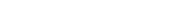 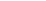 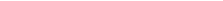 Appendix 3Statutory Relationships and Health Education with Sex Education in PrimaryApproved by:E CornhillDate:  October 2022Last reviewed on:Autumn 2022Autumn 2022Next review due by:Autumn 2023Autumn 2023Specific ResponsibilitiesWho - RoleCo-ordinating the PSHEE provision, ensuring a spiral curriculumAll senior staffNamed governor responsible for PSHEEmily CarterAccessing and co-ordinating training and support for staffHead teacherEstablishing and maintaining links with external agencies/other health professionals HeadteacherPolicy development and review, including consultationSenior staffImplementation of the policy; monitoring and assessing its effectiveness in practiceSenior StaffManaging child protection/safe guarding issues Designated Safeguarding Lead/ Deputy DSLEstablishing and maintaining links with parents/carersStaff/ Head teacherLiaising with link schools to ensure a smooth transition Headteacher/ Senior StaffLiaising with the media Head teacherChecklist for schools and agencies Checklist for schools and agencies TIME AND PLACE TIME AND PLACE Date(s) of Involvement: Time:
From to Number of days / weeks: Venue / room(s): Agency arrival time: Room Layout: Agency to be greeted by: Equipment required to be provided by the school: Session plans: Attached: yes / no To be forwarded to: PEOPLE PEOPLE School: Contact details: Agency name: Specialism: School address: Tel No: E-mail: Agency address: Tel No: E-mail: Child protection teacher: Learning mentor / other contact: Agency contact: Other Contact: Teachers to be involved: Do parents/carers need to be consulted before the session? yes / no Have disclosure / confidentiality procedures been discussed? yes / no Other policies for consideration: Is the school satisfied with the agencies CRB / liability arrangements? yes / no Number of pupils: Key Stage: Learning needs:
Other / individual needs: Year Group: Intended learning outcomes: What has been taught previously? How will the work be continued? How will skills and progress be assessed? Who will be present?
How will they support the session? How does the work support the CPD of teachers e.g. team teaching? Do staff require / want any additional training? yes / no How will the effectiveness of the session be evaluated by pupils? How will the effectiveness of the session be evaluated by adults? Which routes for referral, procedures and services will pupils be signposted to? Have any expenses been agreed to? Y/NChecklist completed by:
Designation:
Date:Joint Evaluation Form Please fill this in together where possible Joint Evaluation Form Please fill this in together where possible Joint Evaluation Form Please fill this in together where possible Aim of session: Session date: Time: Session date: Time: Agency: School: Year group: Class: Year group: Class: Question Scale 1 - 10 How do you know? 1. How well did the programme meet the needs of the pupils? 2. How well has the work developed the skills of pupils to manage their wellbeing? 3. How well has the input contributed to the PSHE Schemes of Work? 4. Has there been an impact on staff skills and confidence? 5. How well did the pre-planning support the session / visit? 6. How will be the work be continued and / or adopted into the Schemes of Work next year? 7. Were there any elements that could be improved in the future? Any other comments?Relationships Education  (Statutory)Relationships Education  (Statutory)Health Education (Statutory)Sex Education (Non- Statutory)Families and people who care for methat families are important for children growing up because they can give love, security and stability.the characteristics of healthy family life, commitment to each other, including in times of difficulty, protection and care for children and other family members, the importance of spending time together and sharing each other’s lives.that others’ families, either in school or in the wider world, sometimes look different from their family, but that they should respect those differencesand know that other children’s families are also characterised by love and care.• that stable, caring relationships, which may be of different types, are at the heart of happy families, and are important for children’s security as they grow up.• that marriage represents a formal and legally recognised commitment of two people to each other which is intended to be lifelong.• how to recognise if family relationships are making them feel unhappy or unsafe, and how to seek help or advice from others if neededFamilies and people who care for methat families are important for children growing up because they can give love, security and stability.the characteristics of healthy family life, commitment to each other, including in times of difficulty, protection and care for children and other family members, the importance of spending time together and sharing each other’s lives.that others’ families, either in school or in the wider world, sometimes look different from their family, but that they should respect those differencesand know that other children’s families are also characterised by love and care.• that stable, caring relationships, which may be of different types, are at the heart of happy families, and are important for children’s security as they grow up.• that marriage represents a formal and legally recognised commitment of two people to each other which is intended to be lifelong.• how to recognise if family relationships are making them feel unhappy or unsafe, and how to seek help or advice from others if neededMental wellbeing Internet safety and harms Physical health and fitness Healthy eating Drugs, alcohol and tobacco Health and prevention Basic first aid Changing adolescent bodyCaring FriendshipsCaring FriendshipsMental wellbeing Internet safety and harms Physical health and fitness Healthy eating Drugs, alcohol and tobacco Health and prevention Basic first aid Changing adolescent bodyMental wellbeing Internet safety and harms Physical health and fitness Healthy eating Drugs, alcohol and tobacco Health and prevention Basic first aid Changing adolescent bodyMental wellbeing Internet safety and harms Physical health and fitness Healthy eating Drugs, alcohol and tobacco Health and prevention Basic first aid Changing adolescent body